Name: …                                                                                  Surname: …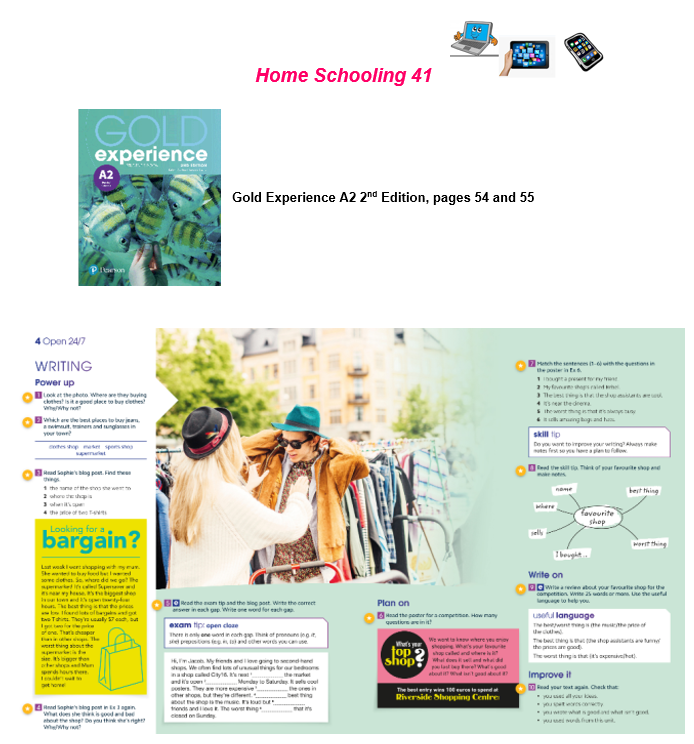 2- Look at the list of shops. Which are the best places to buy jeans, a swimsuit, trainers and sunglasses?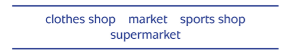 …4- Read the post again. What does Sophie think is good and bad about the shop? Do you think she is right? Why/why not?...5- Read the exam tip and the blog post. Write the correct answer in each gap. Write only ONE word for each gap: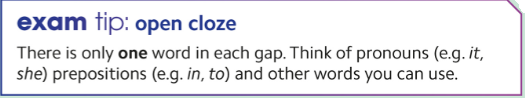 6- Write on! Read this poster for a competition. Think about your favourite shop and make notes using the mind map. Then, Write a review about that shop for the competition. Write 25 words or more. You can use the Useful Language box to help you: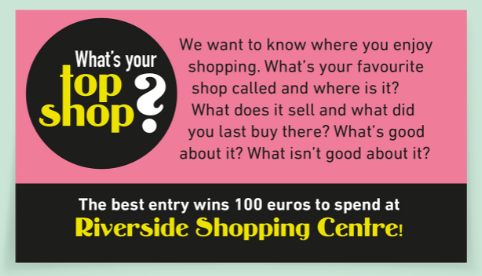 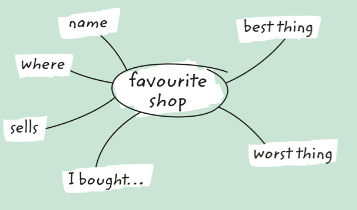 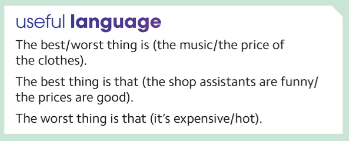 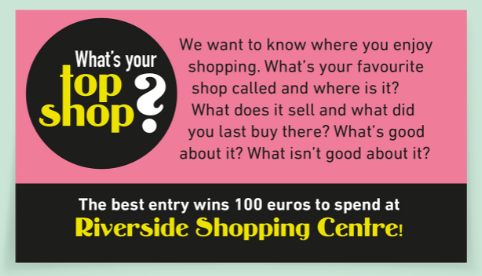 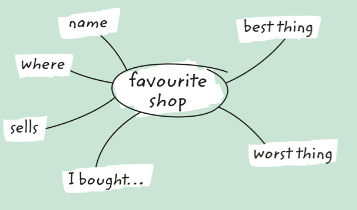 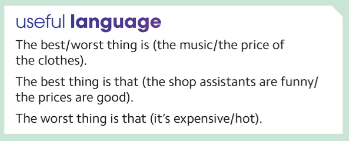 Your answer:...PEARSON PORTAL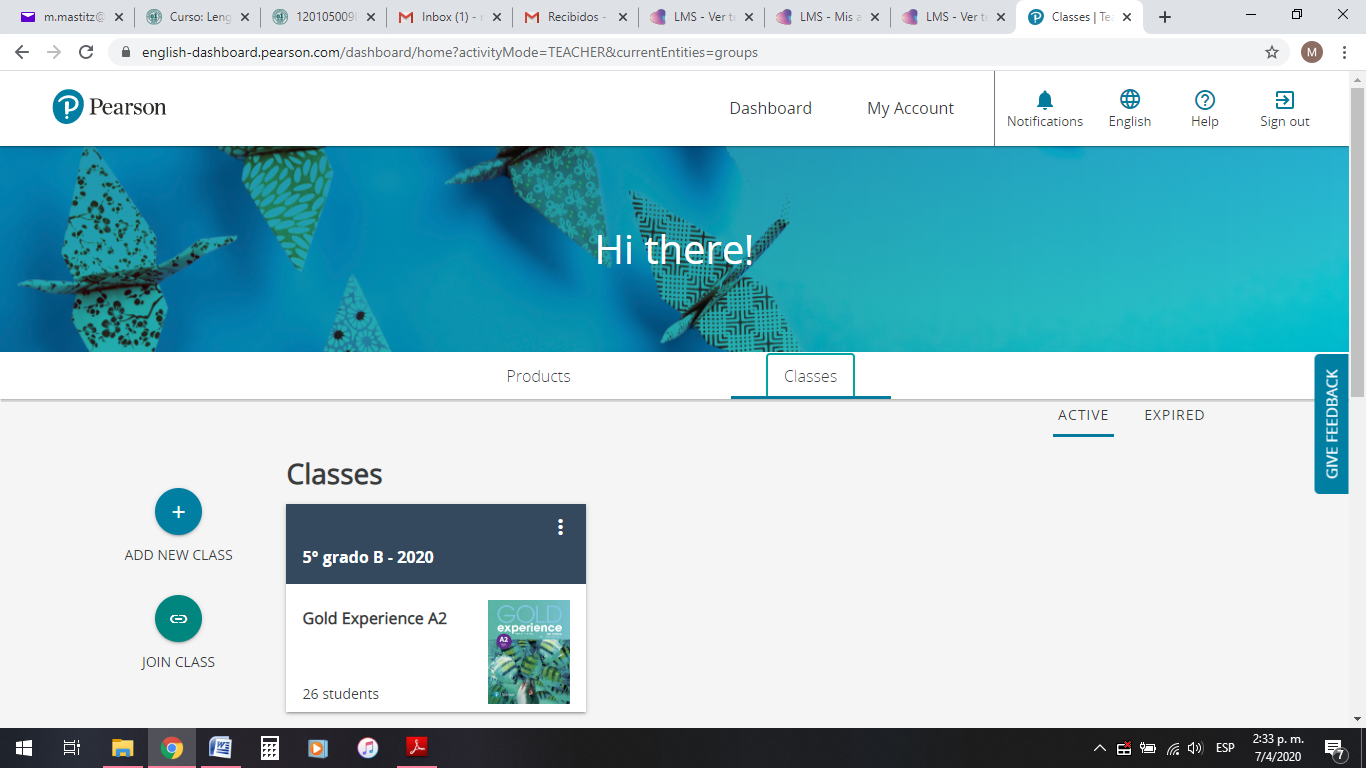 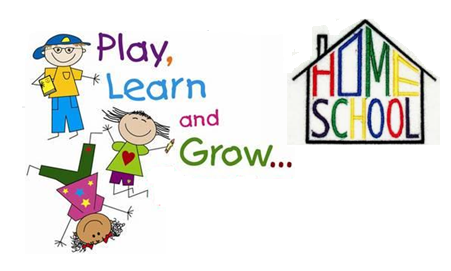 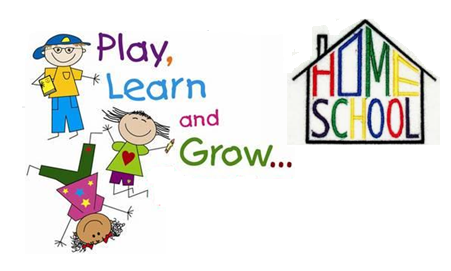 1- Look at the picture. Why are they buying clothes? Is it a good place to buy clothes? Why/why not?…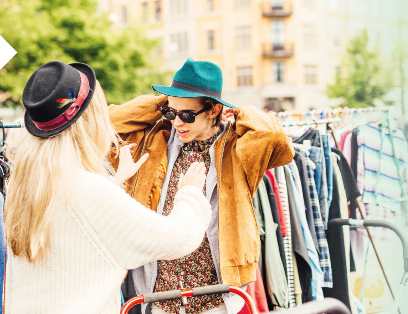 3- Read Sophie's blog post. Find these things:a- the name of the shop she went to: ...b- where the shop is: ...c- when it's open: ...d- the price of two T-shirts: ... 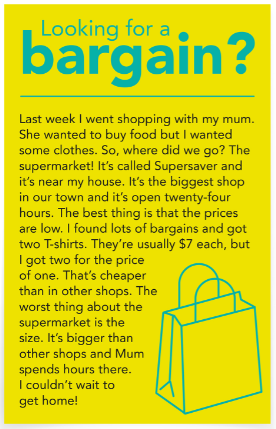 Hi, I’m Jacob. My friends and I love going to second-hand shops. We often find lots of unusual things for our bedrooms in a shop called City16. It’s next  1… the market and it’s open  2…  Monday to Saturday. It sells cool posters. They are more expensive 3 …  the ones in other shops, but they’re different.  4…  best thing about the shop is the music. It’s loud but 5 …  friends and I love it. The worst thing 6…  that it’s closed on Sunday.Please access your virtual class at Pearson and solve the assigned activities